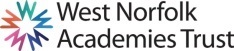 JOB DESCRIPTIONPurpose of the JobTo assist with managing and controlling the school’s financial resources and to ensure that records are kept in a manner which satisfies the requirements of accountability, audit & financial control.ResponsibilitiesAssist in identifying and reporting major variances and the reasons for such variances.Raise orders for goods, supplies and services ensuring that they have been properly authorised and approved.Process invoices.Process BACS payments and raising cheques for approved payments.Ensure that all payments are properly authorised and approved.Maintain all data records relating to income and expenditure.Carry out budget reconciliation as directed.Produce, as directed, ad hoc reports.Produce excel spreadsheets as required.Accurately record, account for, and bank all income.Raise invoices in respect of lettings etc. Produce Budget Holder reports.Assist with Month End and Year End procedures.Liaise with the school shop ensuring order fulfilment.Manage the parent pay system.Manage cashless catering systemEnsure that all tasks are carried out in accordance with the appropriate procedure.Ensure that the finance system is maintained and used to record all financial and accounting data.Check invoices and expenditure items for accuracy, including amount, and frequency, to safeguard against errors.Ensure delivery notes are retained, signed and checked to orders before invoices are paid.Monitor, as directed, supplier delivery of goods, products and services and report inconsistency with agreed specification cost and timescales.Ensure Month end checks are performed in order to eliminate inaccuracies in the accounts.Assist with the financial aspects of school trips, including handling of cash.Support with school uniform sales on appropriate days.Adhere to the Academies Financial handbook and ensure compliance by others at all times.Job context and flexibilityThe duties and responsibilities listed in this job description provide a summary of the main aspects of the role.   This is not an exhaustive list and the post holder may be required to carry out other tasks, as deemed appropriate to the grade and nature of the postThis job description sets out the duties and responsibilities of the post at the time it was drawn up. Such duties and responsibilities may vary from time to time without changing the general character of the duties or the level of responsibility entailed. Such variations are a common occurrence and cannot themselves justify a reconsideration of the grading of the post. Due to the routine of the school, the workload may not be evenly spread throughout the year.  Flexibility of hours, and a flexible attitude and willingness to assist others in the team, when required is necessary.The post holder will have a shared responsibility for the safeguarding of all children and young people. The post holder has an implicit duty to promote the welfare of all children and young people.The Trust is committed to safeguarding and promoting the welfare of children and young people and expects all staff and volunteers to share in this commitment. All staff will be subject to an enhanced DBS (Disclosure and Barring Service) check.PERSON SPECIFICATIONAppl = Application form		Int = Interview		Ref = ReferenceSchool:Marshland High School - Please note that although this post is predominantly based at Marshland High School the successful candidate could be asked to work at other locations around the Trust.Job Title:Finance OfficerGrade:Scale F point 12 – 17, £11.50-£12.69/hour (£22,183 - £24,491/year)Hours/weeks:37 hours/week, 52 weeks/year Responsible to:HeadteacherTrust Finance ManagerWorking With:Trust Finance ManagerTrust Finance teamBudget HoldersSenior Leadership TeamCFOQualificationsEssentialDesirableHow assessedLevel 2 EnglishAppl/RefLevel 2 MathsAppl/RefAAT level 2/3 or relevant work experience evidencing abilityAppl/RefFirst Aid QualificationAppl/RefA willingness to successfully complete First Aid TrainingAppl/RefExperienceEssentialDesirableHow assessedExperience of working with young people Appl/Int/RefGood understanding of, and ability to use, relevant technology e.g. Resource 32000, Excel etcAppl/Int/RefGood understanding of financial/accounting processes/proceduresAppl/Int/RefSkills, Attributes and KnowledgeEssentialDesirableHow assessedGood keyboard and ICT skillsAppl/Int/RefExcellent telephone mannerAppl/Int/RefAbility to relate well to students, parents/carers/guardians and other adultsAppl/Int/RefAbility to work constructively as part of a teamAppl/Int/RefUnderstanding of school roles and responsibilitiesAppl/Int/RefCommitment to continued personal developmentAppl/Int/RefSkills and knowledge to deal with a busy finance serviceAppl/Int/RefAbility to work under pressure with conflicting deadlines and priorities.Appl/Int/RefEffective communicatorAppl/Int/RefPersonal qualitiesEssentialDesirableHow assessedAmbition for self and othersAppl/Int/RefPositive Attitude to WorkAppl/Int/RefDecisive, determined and self-confidentAppl/Int/RefIntegrity, trustworthy, honest and openAppl/Int/RefGenuine concern for othersAppl/Int/RefAccessible and approachableAppl/Int/RefExcellent interpersonal skillsAppl/Int/RefAbility to be flexibleAppl/Int/Ref